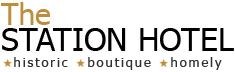                                                                                                          LUNCH MENU         Chefs Soup of  The Day £4.95Freshly made each day and served with warm baguette and butterA Selection of Sandwiches £3.95Served on your choice baguette, wrap, white or brown bread.Choose from:             ­tuna, sweet corn, mayonnaise                            ­simply cheddar cheese and pickle                            ­free range egg and mayo                             ­smoked salmon, cream cheese and capers                            ­coronation chicken                            ­classic BLTChefs Soup Of The Day and any Choice Of Sandwich £6.95 MAIN LIGHTClassic Fish And Chips £9.95Beer battered fresh Haddock, served with chips, garden peas, home­made tartar sauce, lemonGrilled Goat Cheese £11.95            With honey, sweet chili sauce, cherry tomato and rocket saladHome­Made Vegetarian Lasagna £10.95Layered pasta with a variety of fresh vegetables and tomato sauce,                                                        topped with mozzarella and cheddar cheeseBeef/Chicken Burger   £ 9.95100% beef burger or a grilled organic chicken breast in a seeded bun served with chips                                           SIDES £2.95	                              DESSERT £4.95Chips	Sticky Toffee Pudding          Onion rings	our house special, served with delicious                              Garlic bread	                          luxury ice cream                                                                                  Chocolate Brownie               with luxury vanilla ice cream and caramel sauce                           *If you have any allergies please inform your server, who will be happy to advise you